.Intro : 16 counts[1-8] SIDE ROCK, ¼ TURN RIGHT SHUFFLE FWD, ROCK FWD, ½ TURN LEFT SHUFFLE FWD[9-16] FULL TURN LEFT, STEP ¼ TURN CROSS, SIDE ROCK CROSS, POINT RIGHT, ½ TURN, FLICKRestart here on walls 2,5,7[17- 24] DIAGONALLY STEP TURN, TAP, SCOOT, BACK, ROCK BACK , STEP TURN STEP[25-32] DIAGONALLY STEP TURN, TOUCH BACK, ½ UNWIND, FULL TURN, STEP TURN CROSSRestart : wall 2 (at 6.00) wall 5 (at 6.00) and wall 7 (at 12.00)Dance the first 16 counts and Restart the dance from the beginningChrystel DURAND - BARAIL RANCH13 Chemin des barails 17610 SAINT SAUVANT CHARENTE-MARITIME FranceTel : 33 05 46 91 84 19 email barail.ranch@orange.fr website : http://www.barailranch.site-fr.fr/Waiting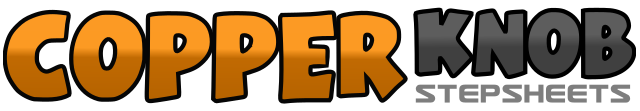 .......Count:32Wall:2Level:Intermediate.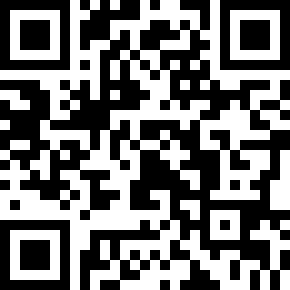 Choreographer:Chrystel DURAND (FR) - May 2014Chrystel DURAND (FR) - May 2014Chrystel DURAND (FR) - May 2014Chrystel DURAND (FR) - May 2014Chrystel DURAND (FR) - May 2014.Music:Waiting - Dustin LynchWaiting - Dustin LynchWaiting - Dustin LynchWaiting - Dustin LynchWaiting - Dustin Lynch........1-2Rock right on right – recover on left3&4¼ turn right and step right forward – step left next to right –step right forward 3.005-6Rock forward on left – recover on right7&8½ turn left and steo left forward –steo right next to left – step left forwar 9.001-2½ turn left and step back on right – ½ turn left and step forward on left3&4Step forward on right – ¼ turn left (weight on left foot) – cross right over left 6.005&6Rock left on left – recover on right – cross left over right7-8Point right toe to right side – ½ turn right ending with a right flick cross behind left 12.001-2Step forward on right at 1.30 – ½ turn left (weight on left foot) 7.303&4Tap point right back – little jump on place on left - step back on right ( 7.30)5-6Rock back on left – recover on right (7.30)7&8Step forward on left at 7.30 – ½ turn right – Step forward on left (1.30)1-2Step forward on right at 1.30 – ½ turn left (weight on left foot) 7.303-4Touch back on right – unwind ½ turn right (weight on right foot) 1.305-6½ turn right and step back on left – ½ turn right and step forward on right 1.307&8Step forward on left at 1.30 – 3/8 turn on right 6.00 – Cross left over right